Östra Ljungby Bygdegård

Gamla vägen 29

264 71 Östra Ljungby

www.ostraljungbybygdegard.se				 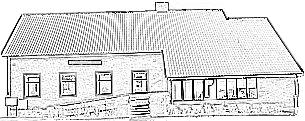 DAGORDNINGDigitalt konstituerande styrelsemöte
Östra Ljungby BygdegårdsföreningTid och Plats: Tisdagen den 14 februari 2023.1. Mötet öppnande. 2. Godkännande av dagordning. 3. Val av justeringsmän till dagens protokoll. 4. Konstituering av styrelsemedlemmarna enligt valberedningens förslag somPresenterats i excelfil på årsmötet.5. Nästa möte.6. Mötets avslutande. 